Как на синечках гуселечки висели(свадебная, для жениха)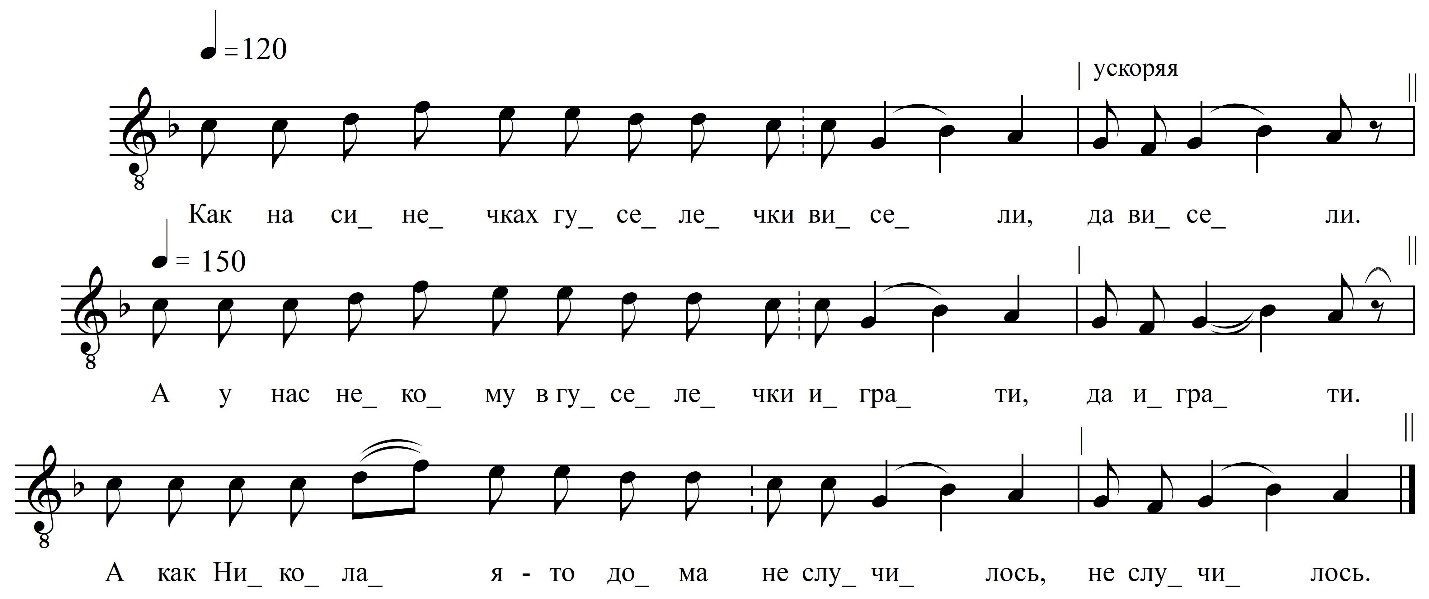 ФНОЦ СПбГИК, ВхI-а.1/23Запись (?).06.1974 д. Теребочево Вындиноостровского с/п Волховского р-на Ленинградской обл. Инф. Курочкина Александра Степановна (1901)Как на синечках гуселечки висели,                                          да висели.А у нас некому в гуселечки играти,                                          да играти.А как Николая-то дома не случилось,                                         не случилось,Да Ивановича не сгодилось,                         не сгодилось.Он уехал в тёши в гости,                            в гости,                             в дорогие,Уж как тёща-то зятю говорила,                                     говорила,Уж и пей, зять, вина не до пья́на,                                    не до пья́на,Сладкой водочки не до сы́та,                               не до сы́та.Ты по улицы иди, не шатайси,                               не шатайси,А ты над Ольгой-душой не ломайси,                                          не ломайси,А у нас Ольга-душа молоде́нька,                                   молоде́нька,А она встретить тебя не умеет,                                     не умеет,За праву ручку взять не разумеет,                                   не разумеет,Во уста целовать не достати,                              не достати,Хоть на стулечко встанет,                          да достанет,                         поцалуем                          и возглядим.